 MEMORANDUM OF UNDERSTANDING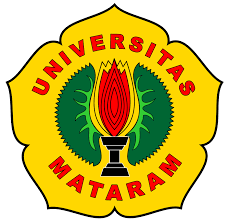 BetweenUNIVERSITAS MATARAMMataram, Lombok, IndonesiaRef. Number: 1829/UN18/LN/2019ANDUNIVERSITY OF ..................... (Address) .................(Ref. Number)..............ABOUTTHE IMPLEMENTATION OF THE TRIDARMA OF HIGHER EDUCATIONOn (day)............., date..............., month.............., year (DD/MM/YYYY), in (place) made and signed a Memorandum of Understanding by and between:The FIRST PARTY and the SECOND PARTY are collectively called the PARTIES, and individually referred to as the PARTIES, agree to make and sign a Memorandum of Understanding on the Implementation of the Tridarma of Higher Education covering the fields of education, research, and community service as well as the development of human resources in the agencies of the PARTIES, with the following terms and conditions.PURPOSE AND OBJECTIVESARTICLE 1The purpose of this Memorandum of Understanding is to synergize the potential and resources owned by the PARTIES in order to develop cooperation in the implementation of the Tridarma of Higher Education which includes the fields of education, research, and community service as well as the development of human resources in the agencies of the PARTIES.The purpose of this Memorandum of Understanding is to optimize the utilization of the PARTIES' resources and potential qualities in the performance of the duties and functions in accordance with their respective authorities.SCOPEARTICLE 2The scope of this Memorandum of Understanding includes:the provision of education, research, and training;b. implementation of community service;c. improvement and development of human resource competencies; andd. other activities agreed upon by the PARTIES.IMPLEMENTATIONARTICLE 3The implementation of this Memorandum of Understanding shall be further regulated by 1 (one) or more Memorandum of Agreements to regulate in more detail each area that will be the focus of the partnership program.The Memorandum of Agreements (as referred to in Article 1) is incorporated into this Memorandum of Understanding.The Memorandum of Agreements as referred to in paragraph (1) shall cover each work unit in accordance with the field of cooperation according to the scope of cooperation in Article 2.PERIOD OF TIMEARTICLE 4This Memorandum of Understanding is valid for 5 (five) years, from the date of signing the MoU by the PARTIES.This Memorandum of Understanding may be extended no later than 3 (three) months before the term of this Memorandum of Understanding expires. This Memorandum of Agreement may terminate or void by itself, if:in the future there are provisions of laws and regulations that specifically regulate and are contrary to the scope of the Memorandum of Understanding;non-achievement of the parties' objectives in accordance with the provisions of Article 1; andthe occurrence of confidential disclosure in accordance with the provisions of Article  which causes the non-possibility of the PARTIES or one of the PARTIES to carry out this Memorandum of Understanding.This Memorandum of Understanding expires and is not renewed or terminated either by written request or for any other reason, the termination of this Memorandum of Understanding does not cause the expiration of the agreements that have been made relating to the implementation of this Memorandum of Understanding until the completion of all rights and obligations of each PARTY stipulated in the Memorandum of Agreement as referred to in Article 3.FUNDINGARTICLE 5All costs incurred in the context of implementing this Memorandum of Understanding are charged to the budget of each PARTY and other legitimate sources in accordance with the provisions of the laws and regulations.CONFIDENTIALITY ARTICLE 6The PARTIES agree to exchange data and information on matters relating to the implementation of this Memorandum of Understanding and which are solely used for purposes of this Memorandum of Understanding.Except in the context of implementing a provision of the applicable laws and regulations, the PARTIES agree to maintain the confidentiality of all data and information as referred to in Article (1) and will not provide it to other parties without the written consent of the other PARTY.CORRESPONDENCE ARTICLE 7Any notices to be given to the PARTIES related to this Memorandum of Understanding shall be delivered in written form and/or registered mail and/or by email, to the following address.FIRST PARTY:University........................................Address........................................................U.p. : .............................Phone:......................................Faximile : ..........................E-mail : .............................SECOND PARTY :Universitas MataramJl. Majapahit No. 62 MataramU.p. : Head of Partnership and Public Relations Faximile : ..........................E-mail : .............................If one party's address changes during the implementation of this Memorandum of Understanding, the other party must be notified no later than 7 (seven) days after the date of the change.OTHER PROVISIONSARTICLE 8(1) This Memorandum of Understanding is not legally binding on the PARTIES.(2) The PARTIES may enter into one or more legal binding Agreements. Even though this Memorandum of Understanding is not legally binding on the PARTIES, the PARTIES may still enforce it in good faith.The Memorandum of Understanding may be amended and/or supplemented only by written agreement of the PARTIES.The implementation of this Memorandum of Understanding shall be monitored and evaluated by the PARTIES individually or jointly at least 1 (one) time a year as a consideration for the implementation of the next collaborationCLOSINGARTICLE 9This Memorandum of Understanding is made in duplicate of 2 (two) originals, sufficiently sealed, and each of the 1 (one) duplicate is held by the FIRST PARTY and the SECOND PARTY. (Rector’s name):The Rector of the University of ...... is appointed in accordance with the Ministry of Education, Culture, Research, and Technology of the Republic of ........ Number:........ date..........., in this case acting for and on behalf of the University......, which is located at...........hereinafter referred to as the FIRST PARTY.Prof. Ir. Bambang Hari Kusumo, M.Agr.St., Ph.D      :The Rector of the Universitas Mataram, who was appointed based on the Decree of the Ministry of Education, Culture, Research, and Technology of the Republic of Indonesia Number: ......... Date: ............in this case acting for and on behalf of the University of Mataram, which is located at Jalan Majapahit No. 62 Mataram, hereinafter referred to as the SECOND PARTYSIGN FOR AND ON BEHALF OFUniversitas MataramSIGN FOR AND ON BEHALF OF    Prof. Ir. Bambang Hari Kusumo, M.Agr.St., Ph.D.Rector……………………………………………….